SKRIPSISTUDI EKSPERIMENTAL   PENGARUH  FLUIDA HIDROLIK DAN PNEUMATIK   TERHADAP  GETARAN  RESPON FREKUENSI  PADA MONO SHOCK ABSORBER MOTOR YAMAHA MIOOleh:LA PARMAN NIM  : 2008-71-004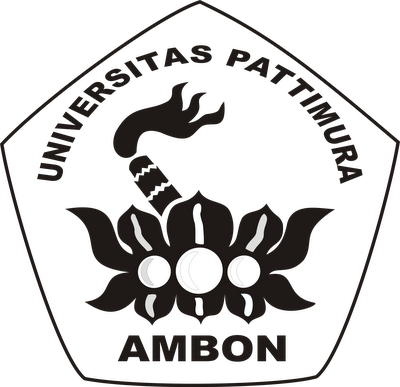 PROGRAM  STUDI TEKNIK  MESIN JURUSAN  TEKNIK  MESIN FAKULTAS  TEKNIK UNIVERSITAS   PATTIMURA AMBON2014STUDI  EKSPERIMENTAL PENGARUH   FLUIDA  HIDROLIK   DAN PNEUMATIK    TERHADAP   GETARAN  RESPON  FREKUENSI   PADA MONO  SHOCK ABSORBER MOTOR YAMAHA MIOOleh Pembimbing I Pembimbing II: La Parman: B.G. Tentua,ST.,MT: Abdul Hadi, ST., MTABSTRAKShock  Absorber   merupakan   sebuah  alat  mekanis   yang   dirancang  untuk meradam getaran   yang disebabkan oleh energi kinetik. Dilihat dari segi ekonomis, shock absorber hidrolik lebih banyak   dipasaran dibandingkan dengan pneumatik. Sedangkan dari desain shock absorber pneumatik dilihat lebih bagus. Sehingga saya meneliti perbandingan redaman antara shock absorber hidrolik dan shock absorber pneumatik.   Penulisan   ini   bertujuan   Untuk   mengetahui   seberapa   besar   nilai karakteristik respon getaran yang diberikan untuk menahan atau meredam getaran pada sepeda motor Yamaha Mio.Data yang diambil dalam penelitian ini bersumber dari mono shock absorber Yamaha mio. Untuk memperoleh getaran yang bekerja pada shock absorber menggunakan  gear  motor  sebagai  penggerak.  Perbadaan  pada  nilai  karakteristik respon getaran tergantung pada fluida shock absorber hidrolik dan pneumatik.Dari hasil penelitian yang dilakukan, dapat diperoleh pengaruh getaran respon frekuensi dalam bentuk RMS dan peak-peak dari FFT fluida hidrolik dan pneumatik.Untuk (RMS) kecepatan no dB, percepatan 94 dB dan perpindahan 58 dB. Denganshock  absorber  hidrolik  untuk  FFT  kecepatan   132  dB,  percepatan  96  dB  danperpindahan 60,1 dB. Untuk Fluida Pneumatik dalam Peak-peak kecepatan 139 dB, percepatan 103 dB dan perpindahan 67 dB. Untuk Fluida Hidrolik kecepatan 141 dB, percepatan 105, dan perpindahan 69.Kata kunci : Mono Shock Absorber, fluida gas dan oil, respon getaran